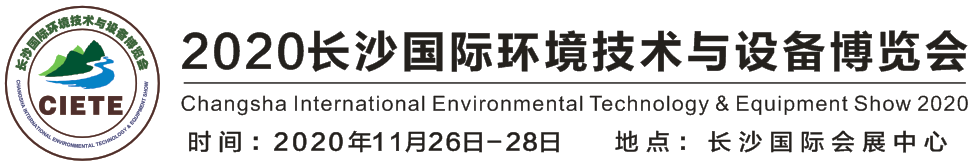 参 展 申 请 表编号：招展联络人：王杰15388032656参展商资料截止日期：2020年10月31日请完整填写本申请表格，您所填写的中英文公司名称以及参展展品将作为会刊内容使用。公司名（中文）：（英文）：地址（中文）：（英文）：联系人：□ 先生□ 女士   职务：  手机：电  话：传真： 邮箱：网址：□ 生产商  □ 经销商  □ 服务商  □ 代理商（所代理公司名称）□ 分公司/分支机构（公司总部名称 国别 ）参展展品：展品类型：□水处理  □固废处理  □大气治理  □土壤修复□仪器仪表与检测□其他（请注明）： 展位申请                                                       展位订购：普通标展个，展位号，（9800元/3m x3m）展位是否打通豪华标展个，展位号，（12800元/3m x3m）展位是否打通光地展位m2，展位号，（1000元/ m2）长米×宽米展位费：（大写）人民币万仟佰拾元整（小写：¥）注1：参展企业若选择双开口标准展位，国内企业加收1000元。注2：①标准展位规格为：深×宽3米；②光地展位无任何展架及设施，参展商需自行安排设计、装修和拆卸。汇款信息：户名：湖南优力昂国际会展有限公司开户行：建行长沙高云支行账号：43050110409000000364其他要求                                                                             展位其它要求特殊展品说明（指对展示环境、地面承重、高度等技术条件有特殊要求的展品）请完整填写信息，签字并加盖公司公章后发送至组委会传真：0731-82250461或邮箱：ciete8888@163.com※展位安排采取先订先得、规模优先的原则和展区规划需要，组委会保留不经通报而随时调整展位的权力。签字：                         盖章：                    日期：2020年  月  日